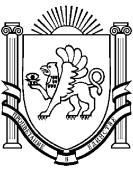 РЕСПУБЛИКА КРЫМБелогорский районКриничненский сельский совет60 внеочередная  сессия I-го созываР Е Ш Е Н И Е20 декабря 2017 года			с. Криничное				№ 300О внесении изменений в решение Криничненского сельского совета  Белогорского района Республики Крым от 10.11.2017 года №291  «Об утверждении Положения о бюджетном процессе в муниципальном образовании Криничненское  сельское поселение Белогорского района Республики Крым» В соответствии с Бюджетным кодексом Российской Федерации, Федеральным законом от 06 октября 2003 г. № 131-ФЗ «Об общих принципах организации местного самоуправления в Российской Федерации» Устава муниципального образования Криничненское сельское поселение Белогорского района Республики КрымРЕШИЛ: 1.Внести изменения в Положение о бюджетном процессе в муниципальном образовании  Криничненское сельское поселение Белогорского района Республики Крым, утвержденное решением 57-й внеочередной сессией Криничненского сельского совета Белогорского района Республики Крым от 10 ноября 2017 года №291 (далее-Положение) в редакции  от 30.11.2017 года № 295:1.1. В пункте 4 статьи 20  Положения слова «В срок не позднее 20 календарных дней» заменить на слова «В срок не позднее 25 календарных дней» 2. Настоящее Решение подлежит официальному обнародованию на Портале Правительства Республики Крым» на странице Белогорского  муниципального района (belogorskiy.rk.gov.ru) в информационной сети «Интернет» в разделе «Муниципальные образования района» подраздел «Криничненское сельское поселение», а также путем размещения на сайте Криничненского сельского поселения (http://Криничное-адм.рф) и на информационных стендах расположенных на территории Криничненского сельского поселения Белогорского района Республики Крым, вступает в силу с момента обнародования.3. Контроль за исполнением настоящего решения оставляю за собой.Председатель Криничненского сельскогосовета - глава администрацииКриничненского сельского поселения					Е.П. Щербенев